来安办字〔2023〕44号关于实施全县交通安全文化建设 "四大工程"的通知各乡、镇人民政府，有关成员单位：为深入贯彻落实习近平新时代中国特色社会主义思想和党 的二十大精神，全面准确落实习近平总书记关于坚定文化自信、 推动文化繁荣、建设文化强国的重要论述，助力加快建设彰显时 代特征的创新性文化强县，进一步深化全县交通安全文化建设工 作，根据《“十四五”全国道路交通安全规划》等有关文件部署 要求，为全面推进实施全县交通安全文化建设“四大工程”,结 合我县交通安全文化建设实际，现将《全县交通安全文化建设“四大工程”实施方案》印发给你们，请认真做好贯彻落实。附件：全县交通安全文化建设“四大工程”实施方案来安县安全生产委员会办公室  中共来安县委平安建设     领导小组办公室来安县精神文明建设指导委员会办公室来安县人民政府道路交通安全工作联席会议、办公室2023年10月12日      全县交通安全文化建设“四大工程”实施方案为深入贯彻落实习近平新时代中国特色社会主义思想和党 的二十大精神，全面准确落实习近平总书记关于坚定文化自信、 推动文化繁荣、建设文化强国的重要论述，助力加快融入彰显徽 风皖韵和时代特征的创新型文化强省建设，进一步深化全县交通 安全文化建设工作，根据《“十四五”全国道路交通安全规划》 等有关文件部署要求，决定推进实施全县交通安全文化建设“四大工程”。一 、大力实施制度保障强基工程，凝聚文化建设顶层合力1. 建立常态长效的协同共治机制。 凝聚交通安全文化建设思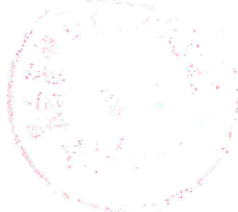 想共识，统筹宣传、网信、文明办、政法、教育、公安、民政、司法、人社、住建、城市管理、交通、农业农村、文旅、应急、市场监管、广电、乡村振兴、共青团等部门合力，建立健全党委政府主导、多部门联动协作的交通安全宣传教育工作机制，牵头落实本领域交通安全文化建设职责，每季度定期会商研究本地区、 本领域交通安全文化建设进展、难点，调度指导本地区、本领域  交通安全文化建设工作推进。(责任部门：县公安局、县委宣传  部、县委平安办、县委网信办、县文明办、县教体局、县民政局、  县司法局、县人力资源和社会保障局、县住房和城乡建设局、县  交通运输局、县农业农村局、县文化和旅游局、县应急管理局、  县市场监管局、县融媒体中心、县乡村振兴局、共青团来安县委、各乡镇)2. 打造立体完备的考评测评体系。 深化拓展群众性精神文明创建活动，推动交通安全文化建设指标纳入文明城市、文明村镇、 文明单位、文明家庭、文明校园等创建内容。(责任单位：县文  明办、县公安局、各乡镇)结合交通强国、乡村振兴、文化强省  等战略，融合推进交通安全文化建设高质量发展，创新运用好“平  安办”“安委办”“联席办”等平台，将交通安全文化建设纳入平  安建设考核、安全生产考核等各类考评通报体系，提高交通安全  宣传教育分数权重，压紧压实党委政府和主管部门宣传主体责任。 (责任单位：县委平安办、县公安局、县司法局、县交通运输局、 县应急管理局)研究建立交通安全文化建设评价测评体系，为各类评选、考评做好基础保障。(责任单位：县公安局)3. 培育具有地域特色的本土文化标签。 以“生命至上、以人 为本、崇德尚法、遵秩重礼”的价值观为引领，以自律、包容、 文明、礼让的现代文明交通理念为蓝本，组织开展交通安全文化 基础研究，积极探索交通安全文化与中华优秀传统文化、地域特 色文化的融合，深度挖掘历史遗迹、民间文学、文化名人、来安 地域文化中的交通安全文化精华，对照“开车不喝酒，喝酒不开 车”“一盔一带，安全常在”安全出行理念，培育和凝练符合社 会主义核心价值观、具有地域特色的交通安全文化标签。(责任 单位：县公安局、县交通运输局、县文化和旅游局)持续实施公 民文明素养提升行动，完善市民公约、乡规民约、行业规章、团 体章程等社会规范，推动交通安全文化写入村规民约，让交通安 全文化走进千家万户。(责任单位：县文明办、县公安局、县民政局、县文化和旅游局、各乡镇)二、 大力实施重点阵地培育工程，打造文化育人示范品牌4. 优化完善传统阵地。 持续深化文明交通进驾校“五个一 ” 行动，在全县驾校规范设立宣教阵地、讲授法治课、播放警示教  育片、组织志愿服务活动、举行新驾驶人宣誓，定期开展检查通  报。(责任单位：县公安局、县交通运输局)积极打造以“知危   险会避险”为主题的交通安全宣传“进校园”活动，推动交通安   全宣传教育纳入中小学校、幼儿园法制安全教育内容，确保每学  期至少开展1次交通安全教育课；用好黑板报、校园广播、家长  群等载体，优化教学方式方法、完善课程体系内容，创新开展交  通安全体验营。(责任单位：县教体局、县公安局、各级各类学  校)完善警企联动制度，加强快递、外卖、网约车、代驾等新业  态从业人员的交通安全教育，把相关知识纳入从业教育培训，积  极打造奖惩并举工作机制。走进城市社区工作站、“老年大学”、  养老机构等老年人聚集场所，加强对老年人出行安全的普及教育。(责任单位：县公安局、县交通运输局、各乡镇)5. 推深做实优质载体。 持续强化交通安全文化精准普及，将 道路交通安全宣传教育纳入“职业培训”理论课时，增强职工道 路交通安全法治理念，督促用工企业和中介机构落实务工人员岗 前安全常识普及教育，充分发挥人才市场宣传阵地作用，积极开 展交通安全文化传播。(责任单位：县公安局、县人力资源和社 会保障局、县开发区)在职业学校组织开展常态化文明交通志愿 服务活动和交通安全暑期实践活动，积极借助社会公益力量举办 交通安全主题辩论、征文、设计、微视频评选等活动。(责任单 位：县公安局、县教体局、县文明办、共青团来安县委、县民政局)组织开展“零酒驾”“零违法”“零事故”等创建活动，积极打造倡议示范社区、企业、乡镇，鼓励引进公益企业力量保障资 金和物料投入，在醒目位置广泛展播宣传视频、标语、海报等各 类交通安全元素。(责任单位：县公安局、县委宣传部、县住房和城乡建设局、县民政局、各乡镇)6. 创新打造精品项目。推进交通安全文化建设与乡村振兴深 度融合，持续开展交通安全“美丽乡村行”巡回宣传，在乡村振 兴文化墙、文化长廊、文化景观等设施中融入具有当地特色的交 通安全元素，探索推广“乡村道德银行”“文明积分”等激励模 式，打造交通安全乡村文化示范阵地。强化交通安全宣传教育基 地建设，结合法治公园、市民公园打造交通安全文化主题公园， 在农村村委会、城市主题公园打造交通安全文化“宣传角”样板 工程，在主要国省道开展交通安全宣传“示范路”建设。要打造 至少1个“交通安全文化建设示范联系点”。(责任单位：县乡村 振兴局、县公安局、县交通运输局、县住房和城乡建设局、县城管执法局、各乡镇)三、 大力实施传播载体提升工程，构建文化浸润多维场景7. 探索构建立体化推广体系。研究构建交通安全文化的综合 传播体系，加强交通安全文化与中华优秀传统文化的融合，引导 传统艺术助力现代交通安全文化传播。通过主流媒体、传统媒介 和新媒体平台广泛宣传，将交通安全文化元素融入图书馆、文化 馆、博物馆、社区实践中心、游客中心、少年文化宫、老年大学 等载体，让交通安全文化可学、可亲、可感、可传。(责任单位：县公安局、县委宣传部、县委网信办、县文化和旅游局)8. 深度盘活融媒体传播资源。压实新闻媒体单位公益普法宣传责任，在重要版面、时段、页面刊播交通安全普法宣传公益广 告和交通安全宣传警示信息，广泛传播自律、包容、文明、礼让 的现代文明交通理念。(责任单位：县委宣传部、县公安局、县 交通运输局、县融媒体中心)迅速开展交通安全公益宣传“亮屏 行动”,依托楼宇电梯、客运场站、轻轨、公交出租、广场公园、 政务大厅、商超银行、通信网点、影院展馆等处电子显示屏、移 动电视和单位、社区、学校、企业、工地等地宣传栏，展播交通  安全宣传视频、海报、标语等。(责任单位：县委宣传部、县文  明办、县住房和城乡建设局、县公安局、县文化和旅游局、县城 管局、县商务局、县数据资源管理局、县交通运输局、县民政局、县重点处、县经信局、县自然资源和规划局、各乡镇)9. 全面整合社会面宣传渠道。积极做好餐饮酒店拒绝酒驾公  益普法宣传活动，落实“餐前一条订餐短信、餐中一套宣传资料、 餐后一句温馨提示”全流程宣传模式。(责任单位：县公安局、  县市场监管局)应用农村地区应急广播和“农村电影公益放映” 载体，持续深化交通安全宣传，打造伴随出行场景式宣传氛围。 (责任单位：县委宣传部、县融媒体中心、县文化和旅游局、县  公安局)在中国移动、中国电信、中国联通三大运营商和银行金  融机构、保险营业网点开展交通安全“四个一 ”(张贴一张宣传  海报、摆放一本宣传折页、播放一组游走字幕、播放一条宣传视  频)宣传，鼓励交通安全宣传内容向APP 客户端和智能设备延伸， 定期向辖区手机用户发送交通安全公益宣传短信。(责任单位：县公安局)四、 大力实施文化活动惠民工程，树立文化实践成功范式10. 主动融入文化强省建设。 紧紧抓住创新型文化强省建设  发展契机，从文化铸魂、文化挖掘、文化供给、文化产业、文化  传播等五个方面找准切入点和结合点，以高质量交通安全文化和  高品质交通文化产品助力加快融入创新型文化强省建设。积极借  助文明实践“十百千”工程、“公共文化新空间”和“送文化年  货”等特色文化活动载体，鼓励在“古文字、古文献、古文物” 等活动栏目中融入交通安全文化内容，打造既交相辉映又相得益  彰的文化产品、文化活动。(责任单位：县委宣传部、县委网信办、县文明办、县公安局、县文化和旅游局、各乡镇)11. 积极开展文化主题活动。 健全基层交通安全文化供给服  务体系，创作交通安全主题相声、小品、快板、情景剧、歌舞、 MV 等文艺作品，结合“送戏进万村”文化惠民工程、“四季村晚”、 广场舞展演、群众歌咏、体育比赛、全民阅读等群众性文化活动， 在乡镇社区广场等人员密集场所广泛开展交通安全主题宣传。积  极将交通安全文化融入丰收节、旅游节、音乐节、文化节等地方  举办的各类文化活动中，在文艺展演中融入交通安全文化节目； 大力推进交通安全文化科普工程，普及交通安全风险防范、隐患  排查、应急处置和自救互救等安全常识，让交通安全文化走进千  家万户，通过潜移默化、浸润人心、久久为功的宣传教育和传播  引导，实现“他律”变为“自律”。(责任单位：县公安局、县文化和旅游局、各乡镇)12. 持续加强文化作品融创。 引导传统艺术、地域文化助力 现代交通安全文化传播，积极搭建社会资源交通安全文化创作交流平台，为交通安全文化原创作品提供内容、技术的优质环境。指导非遗代表性传承人等围绕交通安全文化主题研发非遗产品， 联合各类正能量网络名人、道德模范、文化名人创作交通安全宣 传作品，鼓励利用5G、 大数据、人工智能等新技术推出融媒体 产品，着力打造一批彰显徽风皖韵的交通安全文化精品力作。组 织开展交通安全文化作品评选展播活动，打造交通安全文化作品 媒资“超市”,实现优秀文化作品互通共享。(责任单位：县委宣传部、县委网信办、县公安局、县文化和旅游局)各乡镇各部门要高度重视交通安全文化建设工作，结合各自 职能细化工作措施，明确工作职责，加强协调配合，切实形成工 作合力。要建立工作闭环机制，落实评选、宣传、表彰机制，推 进交通安全文化建设制度化常态化。要明确专人负责信息报送， 及时反映工作进展、先进经验及典型案例。各乡镇、各有关部门 要于10月20日前报送“交通安全文化建设联系点信息表”,每 半年报送 一次工作总结，亮点特色工作及时上报(邮箱：  9202814470qq.com )。联系人：县道路交通安全工作联席会议办公室(县公安局交警大队)梅爱民，13955027500。附件：交通安全文化建设联系点信息表附件交通安全文化建设联系点信息表单位：(盖章)年   月    日文化建设项目名称乡镇/部门联系人及职务联系电话联系点项目负责人负责人职务联系电话联系点情况介绍(300字以内)联系点情况介绍(300字以内)联系点情况介绍(300字以内)联系点情况介绍(300字以内)联系点情况介绍(300字以内)联系点情况介绍(300字以内)基本情况、工作特点等基本情况、工作特点等基本情况、工作特点等基本情况、工作特点等基本情况、工作特点等基本情况、工作特点等